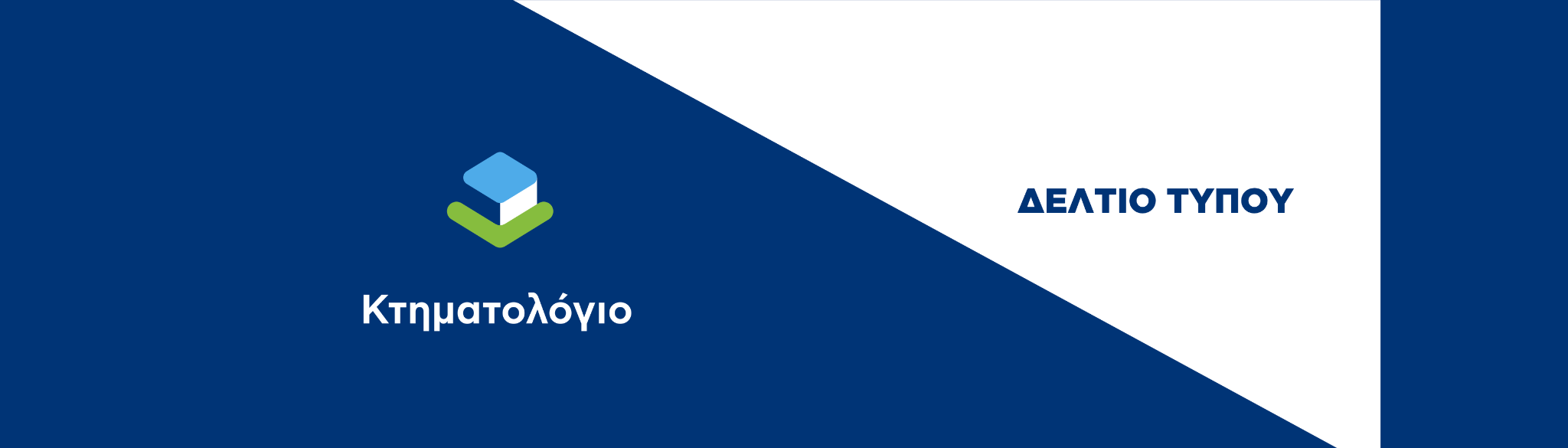 Γραφείο Δημοσίων Σχέσεων  pressoffice@ktimatologio.gr                                                                                                 Χολαργός, 27 Φεβρουαρίου 2024ΠΡΟΣ ΜΜΕ ΠΑΡΑΤΑΣΗ ΑΝΑΡΤΗΣΗΣ ΚΤΗΜΑΤΟΛΟΓΙΚΩΝ ΠΙΝΑΚΩΝ ΚΑΙ ΔΙΑΓΡΑΜΜΑΤΩΝ ΣΕ ΠΕΡΙΟΧΕΣ ΤΩΝ Π.Ε. ΒΟΙΩΤΙΑΣ, ΦΩΚΙΔΑΣ ΚΑΙ ΧΑΛΚΙΔΙΚΗΣ​	Το Ελληνικό Κτηματολόγιο ενημερώνει τους κατόχους ακίνητης περιουσίας σε περιοχές των Περιφερειακών Ενοτήτων Βοιωτίας και Φωκίδας της Περιφέρειας Στερεάς Ελλάδας και Χαλκιδικής  της Περιφέρειας Κεντρικής Μακεδονίας πως η Ανάρτηση κτηματολογικών πινάκων και διαγραμμάτων παρατείνεται μέχρι την 29η Απριλίου 2024.Η διαδικασία της Ανάρτησης πραγματοποιείται, για πρώτη φορά, πλήρως ψηφιακά, χωρίς την υποχρέωση του πολίτη για αυτοπρόσωπη παρουσία στο Γραφείο Κτηματογράφησης.Οι ιδιοκτήτες, αφού επικαιροποιήσουν τα στοιχεία επικοινωνίας τους, στην ιστοσελίδα www.ktimatologio.gr, μπορούν να ελέγξουν και να επιβεβαιώσουν ή να διορθώσουν την καταγραφή της ιδιοκτησίας τους, αποφεύγοντας έτσι δικαστικές επιλύσεις που κοστίζουν σε χρόνο, χρήμα και ταλαιπωρία. Συγκεκριμένα θα πρέπει να δουν και να ελέγξουν:  • Την  περιγραφή και τη νομική πληροφορία των ακινήτων τους (Κτηματολογικός Πίνακας)  • Τα όρια των γεωτεμαχίων τους (Κτηματολογικό Διάγραμμα) Εάν συμφωνούν με τα στοιχεία της Ανάρτησης, δεν χρειάζεται να προβούν σε άλλη ενέργεια. Εάν δεν συμφωνούν με κάποια από τα στοιχεία, μπορούν να υποβάλλουν αίτηση διόρθωσης, μέχρι την ημερομηνία λήξης, ηλεκτρονικά στο www.ktimatologio.gr ή στο Γραφείο Κτηματογράφησης, κατόπιν ραντεβού. Από την έναρξη της Ανάρτησης τίθενται σε ισχύ οι διατυπώσεις του άρθρου 5 του Ν. 2308/1995 (που αφορούν στη σύνταξη συμβολαίων, στη συζήτηση ενώπιον δικαστηρίου και στην καταχώριση οποιασδήποτε πράξης στο Υποθηκοφυλακείο). Ακολουθούν αναλυτικά οι περιοχές:Περιφέρεια Στερεάς ΕλλάδαςΠεριφερειακή Ενότητα ΒοιωτίαςΑ) ΚΑΛΛΙΚΡΑΤΙΚΟΣ ΔΗΜΟΣ ΑΛΙΑΡΤΟΥ Β) ΚΑΛΛΙΚΡΑΤΙΚΟΣ ΔΗΜΟΣ ΔΙΣΤΟΜΟΥ – ΑΡΑΧΟΒΑΣ – ΑΝΤΙΚΥΡΑΣ Γ) ΚΑΛΛΙΚΡΑΤΙΚΟΣ ΔΗΜΟΣ ΘΗΒΑΙΩΝ Δ) ΚΑΛΛΙΚΡΑΤΙΚΟΣ ΔΗΜΟΣ ΛΕΒΑΔΕΩΝ: Προκαποδιστριακοί ΟΤΑ ΑΓΙΑΣ ΑΝΝΑΣ (ΚΟΥΚΟΥΡΩΝ), ΑΓΙΑΣ ΤΡΙΑΔΑΣ, ΑΓΙΟΥ ΒΛΑΣΙΟΥ, ΑΓΙΟΥ ΓΕΩΡΓΙΟΥ, ΑΚΟΝΤΙΟΥ, ΑΛΑΛΚΟΜΕΝΩΝ, ΑΝΘΟΧΩΡΙΟΥ, ΒΑΣΙΛΙΚΩΝ, ΔΑΥΛΕΙΑΣ, ΘΟΥΡΙΟΥ, ΚΟΡΩΝΕΙΑΣ, ΚΥΡΙΑΚΙΟΥ, ΛΑΦΥΣΤΙΟΥ, ΜΑΥΡΟΝΕΡΙΟΥ, ΠΑΡΟΡΙΟΥ, ΠΡΟΣΗΛΙΟΥ, ΠΡΟΦΗΤΗ ΗΛΙΑ, ΡΩΜΑΙΙΚΟΥ, ΧΑΙΡΩΝΕΙΑΣΕ) ΚΑΛΛΙΚΡΑΤΙΚΟΣ ΔΗΜΟΣ ΟΡΧΟΜΕΝΟΥ: Προκαποδιστριακοί ΟΤΑ ΑΓΙΟΥ ΔΗΜΗΤΡΙΟΥ, ΑΓΙΟΥ ΣΠΥΡΙΔΩΝΟΣ, ΑΚΡΑΙΦΝΙΟΥ, ΔΙΟΝΥΣΟΥ, ΚΑΡΥΑΣ, ΚΟΚΚΙΝΟΥ, ΠΥΡΓΟΥΣΤ) ΚΑΛΛΙΚΡΑΤΙΚΟΣ ΔΗΜΟΣ ΤΑΝΑΓΡΑΣ: Προκαποδιστριακοί ΟΤΑ ΑΡΜΑΤΟΣ, ΑΣΩΠΙΑΣ, ΚΑΛΛΙΘΕΑΣ, ΤΑΝΑΓΡΑΣΠεριφερειακή Ενότητα ΦωκίδαςΑ) ΚΑΛΛΙΚΡΑΤΙΚΟΣ ΔΗΜΟΣ ΔΩΡΙΔΟΣ Β) ΚΑΛΛΙΚΡΑΤΙΚΟΣ ΔΗΜΟΣ ΔΕΛΦΩΝ: Προκαποδιστριακοί ΟΤΑ ΑΓΙΑΣ ΕΥΘΥΜΙΑΣ, ΑΓΙΩΝ ΠΑΝΤΩΝ, ΑΘΑΝΑΣΙΟΥ ΔΙΑΚΟΥ, ΑΠΟΣΤΟΛΙΑΣ, ΒΑΡΓΙΑΝΗΣ, ΒΟΥΝΙΧΩΡΑΣ, ΓΑΛΑΞΙΔΙΟΥ, ΓΡΑΒΙΑΣ, ΔΕΛΦΩΝ, ΔΕΣΦΙΝΑΣ, ΔΡΟΣΟΧΩΡΙΟΥ, ΕΛΑΙΩΝΑ, ΕΠΤΑΛΟΦΟΥ, ΚΑΛΟΣΚΟΠΗΣ, ΚΑΣΤΕΛΛΙΩΝ, ΚΑΣΤΡΙΩΤΙΣΣΑΣ, ΛΙΛΑΙΑΣ, ΜΑΡΙΟΛΑΤΑΣ, ΜΑΥΡΟΛΙΘΑΡΙΟΥ, ΜΟΥΣΟΥΝΙΤΣΑΣ (ΚΑΤΩ ΜΟΥΣΟΥΝΙΤΣΑΣ), ΟΙΝΟΧΩΡΙΟΥ, ΠΑΝΟΥΡΓΙΑΣ, ΠΕΝΤΕΟΡΙΩΝ, ΠΟΛΥΔΡΟΣΟΥ, ΠΡΟΣΗΛΙΟΥ, ΠΥΡΑΣ, ΣΚΛΗΘΡΟΥ, ΣΤΡΟΜΗΣ, ΤΡΙΤΑΙΑΣ  Διεύθυνση Γραφείων ΚτηματογράφησηςΕπαρχιακή οδός Θηβών-Μουρικίου, θέση Άγιοι Θεόδωροι, ΤΚ 32200, Θήβα Ν. Κορδώνη 22, ΤΚ 33100, Άμφισσα Ωράριο λειτουργίας Γραφείων Κτηματογράφησης: Δευτέρα έως Παρασκευή 08:30 – 16:30 και κάθε Τετάρτη 08:30 – 20:30Τηλεφωνικό κέντρο για πληροφορίες και ραντεβού:  2100101010 (ωράριο λειτουργίας: Δευτέρα έως Παρασκευή 09:00 – 17:00)E-mail: ktimatologio@voiotias-fokidas.grΠεριφέρεια Κεντρικής ΜακεδονίαςΠεριφερειακή Ενότητα ΧαλκιδικήςΑ) ΚΑΛΛΙΚΡΑΤΙΚΟΣ ΔΗΜΟΣ ΝΕΑΣ ΠΡΟΠΟΝΤΙΔΑΣ Β) ΚΑΛΛΙΚΡΑΤΙΚΟΣ ΔΗΜΟΣ ΑΡΙΣΤΟΤΕΛΗ Γ) ΚΑΛΛΙΚΡΑΤΙΚΟΣ ΔΗΜΟΣ ΚΑΣΣΑΝΔΡΑΣ Δ) ΚΑΛΛΙΚΡΑΤΙΚΟΣ ΔΗΜΟΣ ΠΟΛΥΓΥΡΟΥ: Προκαποδιστριακοί ΟΤΑ Αγίου Προδρόμου, Βάβδου, Βραστάμων, Γαλαρινού, Γαλατίστης, Γεροπλάτανου, Δουμπιών, Κρήμνης, Μαραθούσσης, Μεταμορφώσεως, Ολύνθου, Ορμύλιας, Παλαιοκάστρου, Παλαιόχωρας, Ριζών, Σανών, ΤαξιάρχουΕ) ΚΑΛΛΙΚΡΑΤΙΚΟΣ ΔΗΜΟΣ ΣΙΘΩΝΙΑΣ: Προκαποδιστριακοί ΟΤΑ Αγίου Νικολάου, Μεταγκίτσιου, ΝικήτηςΔιεύθυνση Γραφείων ΚτηματογράφησηςΜακεδονίας και 22ας Απριλίου, Τ.Κ. 63100, Πολύγυρος, ΧαλκιδικήΣαράφη 48Β, Φοίνικας, T.K. 55135 ΘεσσαλονίκηΩράριο λειτουργίας Γραφείων Κτηματογράφησης: Δευτέρα έως Παρασκευή 08:00 – 16:00 και κάθε  Τετάρτη 08:00 – 20:00Τηλέφωνο για πληροφορίες και ραντεβού: 801 4000 100,  231 6005 400  (ωράριο λειτουργίας: Δευτέρα έως Παρασκευή 08:00 – 16:00 και κάθε Τετάρτη 08:00 – 18:00)Email:  contact@kthma.gr (αποκλειστικά για πληροφορίες)Ηλεκτρονική διεύθυνση για την έκδοση Πιστοποιητικού Κτηματογραφούμενου Ακινήτου: kthm_sarafi_xalkidiki@geoanalysis.grΠληροφορίες δίνονται από Δευτέρα έως Παρασκευή στo τηλέφωνo 210-6505600  από 08:30 έως 15:30, στο 1015 και στον ιστότοπο www.ktimatologio.gr